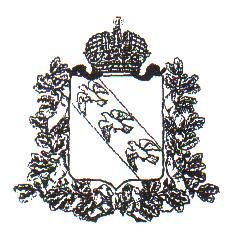 АДМИНИСТРАЦИЯ ЗАХАРКОВСКОГО СЕЛЬСОВЕТАКОНЫШЕВСКОГО РАЙОНА КУРСКОЙ ОБЛАСТИПОСТАНОВЛЕНИЕот 15.11.2018 г.                              № 54-паО порядке ведения реестра расходных обязательств Администрации Захарковского сельсовета Конышевского района Курской областиВ соответствии со статьей 87 Бюджетного кодекса Российской Федерации и приказом Минфина России от 01.07.2015 №103н «Об утверждении Порядка представления реестров расходных обязательств субъектов Российской Федерации и сводов реестров расходных обязательств муниципальных образований, входящих в состав субъекта Российской Федерации» Администрация Захарковского сельсовета Конышевского района Курской области ПОСТАНОВЛЯЕТ:1. Утвердить прилагаемый Порядок ведения реестра расходных обязательств Администрации Захарковского сельсовета Конышевского района Курской области (далее - Порядок).2. Администрации Захарковского сельсовета Конышевского района Курской области обеспечить представление в отдел финансов Администрации Конышевского района Курской области реестра расходных обязательств Администрации Захарковского сельсовета Конышевского района Курской области в порядке, установленном комитетом финансов Курской области.3.Утвердить форму реестра расходных обязательств согласно приложению №1.4. Признать утратившим силу постановление Главы Захарковского сельсовета Конышевского района Курской области от 17.11.2017 г. № 85-па «О  порядке  ведения  реестра  расходных обязательств  Захарковского  сельсовета Конышевского района Курской области ».5. Контроль за выполнением настоящего постановления возложить на начальника отдела-главного бухгалтера Администрации Захарковского сельсовета Конышевского района Курской области 6. Постановление вступает в силу со дня его подписания.Глава Захарковского сельсовета                                        В.М.ЛатышевУтвержденпостановлением Администрации Захарковского сельсовета Конышевского района Курской областиот 15.11.2018 г. № 54-паПОРЯДОКВЕДЕНИЯ РЕЕСТРА РАСХОДНЫХ ОБЯЗАТЕЛЬСТВЗАХАРКОВСКОГО СЕЛЬСОВЕТА КОНЫШЕВСКОГО РАЙОНА КУРСКОЙ ОБЛАСТИ1. Реестр расходных обязательств Захарковского сельсовета Конышевского района Курской области формируется в виде свода (перечня) законов, иных нормативных правовых актов, муниципальных правовых актов, обусловливающие публичные нормативные обязательства и (или) правовые основания для иных расходных обязательств с указанием  соответствующих положений (статей, частей, пунктов, подпунктов, абзацев) законов и иных нормативных правовых актов, муниципальных правовых актов с оценкой объемов бюджетных ассигнований, необходимых для исполнения включенных в реестр обязательств.2. Данные реестра расходных обязательств Захарковского сельсовета Конышевского района Курской области используются при составлении проекта бюджета МО «Захарковский сельсовет» Конышевского района Курской области.3. Реестр расходных обязательств Захарковского сельсовета Конышевского района Курской области предназначен для учета расходных обязательств Захарковского сельсовета Конышевского района Курской области и определения объемов бюджетных ассигнований местного бюджета, необходимых для их исполнения.4. Реестр расходных обязательств Захарковского сельсовета Конышевского района Курской области формируется Администрацией Захарковского сельсовета Конышевского района Курской области в срок до 1 мая текущего финансового года.Ведение реестра расходных обязательств осуществляется Администрацией Захарковского сельсовета Конышевского района Курской области в соответствии с Методическими рекомендациями по заполнению форм реестров расходных обязательств субъектов Российской Федерации и сводов реестров расходных обязательств муниципальных образований, входящих в состав субъекта Российской Федерации, по форме, утвержденной приказом Минфина России от 01.07.2015 N 103н «Об утверждении Порядка представления реестров расходных обязательств субъектов Российской Федерации и сводов реестров расходных обязательств муниципальных образований, входящих в состав субъекта Российской Федерации».Внесение изменений в реестр расходных обязательств Захарковского сельсовета Конышевского района Курской области осуществляется в связи с принятием новых и (или) признанием утратившими силу законов, иных нормативных правовых актов, муниципальных правовых актов  заключением договоров (соглашений) в рамках реализации полномочий органов местного самоуправления муниципального образования по решению вопросов местного значения, обусловливающих расходные обязательства муниципального образования.5. Администрация Захарковского сельсовета Конышевского района Курской области представляет в Управление финансов администрации Конышевского Курской области ежегодно не позднее 1 мая текущего финансового года реестр расходных обязательств Администрации Захарковского сельсовета Конышевского района Курской области осуществляет его проверку и при отсутствии замечаний осуществляет его принятие (согласование).В случае несоответствия представленного реестра расходных обязательств требованиям, предусмотренным пунктом 4 настоящего Порядка, Управление финансов администрации Конышевского Курской области возвращает реестр расходных обязательств на доработку.Приложение №1к Порядку ведения реестра расходных обязательствРЕЕСТР РАСХОДНЫХ ОБЯЗАТЕЛЬСТВ МУНИЦИПАЛЬНЫХ ОБРАЗОВАНИЙ,ВХОДЯЩИХ В СОСТАВ СУБЪЕКТА РОССИЙСКОЙ ФЕДЕРАЦИИна 1 июня 20__ г.Финансовый орган субъекта Российской Федерации ____________________________Единица измерения: тыс. руб. (с точностью до первого десятичного знака)Руководитель _______________________    ___________   _____________________             (должность руководителя     (подпись)    (расшифровка подписи)               финансового органа)Исполнитель ________________ ___________ _____________________ ____________               (должность)    (подпись)  (расшифровка подписи)  (телефон,                                                                 e-mail)"__" __________ 20__ г.Наименование расходного обязательства, вопроса местного значения, полномочия, права муниципального образованияКод строкиПравовое основание финансового обеспечения и расходования средств (нормативные правовые акты, договоры, соглашения)Правовое основание финансового обеспечения и расходования средств (нормативные правовые акты, договоры, соглашения)Правовое основание финансового обеспечения и расходования средств (нормативные правовые акты, договоры, соглашения)Правовое основание финансового обеспечения и расходования средств (нормативные правовые акты, договоры, соглашения)Правовое основание финансового обеспечения и расходования средств (нормативные правовые акты, договоры, соглашения)Правовое основание финансового обеспечения и расходования средств (нормативные правовые акты, договоры, соглашения)Код расхода по БККод расхода по БКОбъем средств на исполнение расходного обязательстваОбъем средств на исполнение расходного обязательстваОбъем средств на исполнение расходного обязательстваОбъем средств на исполнение расходного обязательстваОбъем средств на исполнение расходного обязательстваОбъем средств на исполнение расходного обязательстваНаименование расходного обязательства, вопроса местного значения, полномочия, права муниципального образованияКод строкиРоссийской ФедерацииРоссийской ФедерацииРоссийской Федерациисубъекта Российской Федерациисубъекта Российской Федерациисубъекта Российской ФедерацииКод расхода по БККод расхода по БКотчетный 201 г.отчетный 201 г.текущий 201 г.очередной 201 г.плановый периодплановый периодНаименование расходного обязательства, вопроса местного значения, полномочия, права муниципального образованияКод строкинаименование, номер и датаномер статьи (подстатьи), пункта (подпункта)дата вступления в силу, срок действиянаименование, номер и датаномер статьи (подстатьи), пункта (подпункта)дата вступления в силу, срок действияразделподразделотчетный 201 г.отчетный 201 г.текущий 201 г.очередной 201 г.плановый периодплановый периодНаименование расходного обязательства, вопроса местного значения, полномочия, права муниципального образованияКод строкинаименование, номер и датаномер статьи (подстатьи), пункта (подпункта)дата вступления в силу, срок действиянаименование, номер и датаномер статьи (подстатьи), пункта (подпункта)дата вступления в силу, срок действияразделподразделпо планупо факту исполнениятекущий 201 г.очередной 201 г.201 г.201 г.123456789101112131415165. Расходные обязательства, возникшие в результате принятия нормативных правовых актов сельского поселения, заключения договоров (соглашений), всего из них:5000XXXXXXXX5.1. Расходные обязательства, возникшие в результате принятия нормативных правовых актов сельского поселения, заключения договоров (соглашений) в рамках реализации вопросов местного значения сельского поселения, всего5001XXXXXXXXв том числе:...5002...50035.2. Расходные обязательства, возникшие в результате принятия нормативных правовых актов сельского поселения, заключения договоров (соглашений) в рамках реализации полномочий органов местного самоуправления сельского поселения по решению вопросов местного значения сельского поселения, всего5100XXXXXXXXв том числе:...5101...51025.3. Расходные обязательства, возникшие в результате принятия нормативных правовых актов сельского поселения, заключения договоров (соглашений) в рамках реализации органами местного самоуправления сельского поселения прав на решение вопросов, не отнесенных к вопросам местного значения сельского поселения, всего5200XXXXXXXX5.3.1. по перечню, предусмотренному Федеральным законом от 06.10.2003 N 131-ФЗ "Об общих принципах организации местного самоуправления в Российской Федерации", всего5201XXXXXXXXв том числе:...5202...52035.3.2. по участию в осуществлении государственных полномочий (не переданных в соответствии со статьей 19 Федерального закона от 06.10.2003 N 131-ФЗ "Об общих принципах организации местного самоуправления в Российской Федерации"), если это участие предусмотрено федеральными законами, всего5300XXXXXXXXв том числе:...5301...53025.3.3. по реализации вопросов, не отнесенных к компетенции органов местного самоуправления других муниципальных образований, органов государственной власти и не исключенных из их компетенции федеральными законами и законами субъектов Российской Федерации, всего5400XXXXXXXXв том числе:...5401...54025.4. Расходные обязательства, возникшие в результате принятия нормативных правовых актов сельского поселения, заключения договоров (соглашений) в рамках реализации органами местного самоуправления сельского поселения отдельных государственных полномочий, переданных органами государственной власти Российской Федерации и (или) органами государственной власти субъекта Российской Федерации, всего5500XXXXXXXX5.4.1. за счет субвенций, предоставленных из федерального бюджета или бюджета субъекта Российской Федерации, всего5501XXXXXXXXв том числе:...5502...55035.4.2. за счет собственных доходов и источников финансирования дефицита бюджета сельского поселения, всего5600XXXXXXXXв том числе:...5601...56025.5. Расходные обязательства, возникшие в результате принятия нормативных правовых актов сельского поселения, заключения соглашений, предусматривающих предоставление межбюджетных трансфертов из бюджета сельского поселения другим бюджетам бюджетной системы Российской Федерации, всего5700XXXXXXXX5.5.1. по предоставлению субсидий, всего5701XXXXXXXX5.5.1.1. в бюджет субъекта Российской Федерации, всего57025.5.1.2. в бюджет муниципального района на решение вопросов местного значения межмуниципального характера, всего5703XXXXXXXXв том числе:...5704...57055.5.2. по предоставлению иных межбюджетных трансфертов, всего5800XXXXXXXX5.5.2.1. в бюджет муниципального района в случае заключения соглашения с органами местного самоуправления муниципального района, в состав которого входит сельское поселение, о передаче им осуществления части своих полномочий по решению вопросов местного значения, всего5801XXXXXXXXв том числе:...5802...58035.5.2.2. в иных случаях, не связанных с заключением соглашений, предусмотренных в подпункте 5.5.2.1, всего5900XXXXXXXXв том числе:...5901...5902